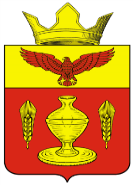 ВОЛГОГРАДСКАЯ ОБЛАСТЬ ПАЛЛАСОВСКИЙ МУНИЦИПАЛЬНЫЙ РАЙОНГОНЧАРОВСКИЙ СЕЛЬСКИЙ СОВЕТР Е Ш Е Н И Е«13»  мая  2020 год          п. Золотари                              № 17/1О внесении изменений и дополненийв Решение № 18/1  от 06.06. 2016г. «Об утверждении порядкаразмещения нестационарныхторговых объектов на территории Гончаровского сельского поселения Палласовского муниципального районаВолгоградской области» (в редакции Решения от 14.06.2017г. № 17/1)        С целью приведения законодательства Гончаровского сельского поселения в соответствии с действующим Федеральным законодательством Российской Федерации, руководствуясь статьей 7 Федерального закона от 06 октября 2003 года №131-ФЗ «Об общих принципах организации местного самоуправления в Российской Федерации», Савинский сельский Совет Р Е Ш И Л:       1. Внести изменения и дополнения в Решение Гончаровского сельского Совета № 18/1  от 06.06.2016г. «Об утверждении порядка размещения  нестационарных торговых объектов на территории Гончаровского сельского поселения Палласовского муниципального района Волгоградской области» (в редакции Решения от 14.06.2017г. № 17/1) (далее - Решение).         1.1. Пункт 2.7 раздела 2 Порядка дополнить подпунктом 2.7.4 следующего содержания:«2.7.4. В случае поступления в период с 01 апреля 2020 года по 31 декабря 2020 года заявления от хозяйствующего субъекта на заключение договора на размещение нестационарного торгового объекта для реализации сезонных товаров (безалкогольные напитки, мороженное, плодоовощная продукция, бахчевые культуры, цветочная продукция, рассада, саженцы, семена), имеющихся в схемах размещения нестационарных торговых объектов на территории Гончаровского сельского поселения Палласовского муниципального района Волгоградской области».1.2. Пункт 3.2 раздела 3 Порядка изложить в новой редакции:«3.2. Перечисление платы по Договору на размещение нестационарных торговых объектов, срок размещения которых превышает 1 год, производится ежеквартально равными долями в течение каждого расчетного периода. За текущий квартал перечисление арендной платы осуществляется до 10-го числа месяца, следующего за отчетным периодом.Перечисление платы по договору на размещение нестационарных торговых объектов, срок размещения которых менее 1 года, производится единовременно. Хозяйствующий субъект, с которым заключен Договор на размещение, обязан внести в течении 10 дней со дня заключения Договора на размещение плату в полном объеме.На период 01 апреля 2020 года по 01 октября 2020 года в отношении лиц, деятельность которых связана с отраслями российской экономики, в наибольшей степени  пострадавших в условиях ухудшения ситуации в результате  распространения новой коронавирусной инфекции, перечень которых предусмотрен постановлением Правительства Российской Федерации от 03.04.2020г. №434 «Об утверждении перечня отраслей российской экономики, в наибольшей степени пострадавших в условиях ухудшения ситуации в результате  распространения новой коронавирусной инфекции»:устанавливается отсрочка уплаты по действующим договорам на право размещения нестационарных торговых объектов со сроком погашения отсроченных платежей в 2021 году;устанавливается отсрочка уплаты по договорам на право размещения нестационарных торговых объектов, которые будут заключены в период с 01 апреля 2020 года по 01 октября 2020 года, со сроком погашения отсроченных платежей в 2021 году».1.3. Приложение №2 к Порядку, изложить в новой редакции согласно приложению №2 к настоящему решению.       2.Контроль за исполнением настоящего Решения оставляю за собой.       3.Настоящее Решение вступает в силу с момента его официального опубликования (обнародования) и распространяется на отношения, возникшие с 01 апреля 2020 года.Глава Гончаровского                                                                 сельского поселения                                                 С.Г. НургазиевРег: № 28/2020Приложение № 2к Порядкуразмещения нестационарныхторговых объектовна территории Гончаровского сельского поселения Палласовского муниципального района Волгоградской областиКОЭФФИЦИЕНТЫ КЛАССА ПОТРЕБИТЕЛЬСКИХ ТОВАРОВИЛИ ОКАЗЫВАЕМЫХ УСЛУГНАЧАЛЬНАЯ ЦЕНА РАЗМЕЩЕНИЯ НЕСТАЦИОНАРНОГО ТОРГОВОГО ОБЪЕКТА На территории Гончаровского сельского поселения Палласовского муниципального района Волгоградской области расположены следующие населенные пункты: п. Золотари, х.Гончары, х. Ершов, х. Чернышев, х. Сапунков, х. Кобзев, х. Романенко.  1.Поселок Золотари с населением 2205 человек входит в зону 0 начальная цена  размещения нестационарного торгового объекта 168 руб. 84 коп. 2. Хутор Гончары расположен в . от п. Золотари с населением 121 человек входит в зону 1 начальная цена  размещения нестационарного торгового объекта 155 руб. 84 коп. 3. Хутор Ершов расположен в . от п. Золотари  с населением 131 человек входит в зону 2 начальная цена  размещения нестационарного торгового объекта 153 руб. 84 коп. 4. Хутор Кобзев расположен в . от п. Золотари с населением 146 человек входит в зону 3 начальная цена  размещения нестационарного торгового объекта 151 руб. 84 коп. 5. Хутор Романенко расположен в . от п. Золотари с населением 34 человек входит в зону 4 начальная цена  размещения нестационарного торгового объекта 150 руб. 84 коп. 6. Хутор Сапунков расположен в . от п. Золотари с населением  116 человек входит в зону 5 начальная цена  размещения нестационарного торгового объекта 153 руб. 84 коп. 7. Хутор Чернышев расположен в . от п. Золотари с населением 17 человек входит в зону 6 начальная цена  размещения нестационарного торгового объекта 152 руб. 84 коп. 8. На период с 01 апреля 2020 года по 01октября 2020 года производится снижение на 50 процентов базовых цен за 1 кв.м площади размещения нестационарного торгового объекта в месяц.N зоныНачальная цена 1 кв.м места размещения нестационарного торгового объекта, руб.Нестационарные торговые объекты (в том числе киоски до , павильоны до )Нестационарные торговые объекты (в том числе киоски до , павильоны до )Павильоны от 30 до Павильоны от коэффициенткоэффициенткоэффициенткоэффициентпродовольственные и непродовольственные товарыхлебобулочные изделия, периодическая печатная продукцияпродовольственные и непродовольственные товарыпродовольственные и непродовольственные товары0____________________1____________________2____________________3____________________4____________________